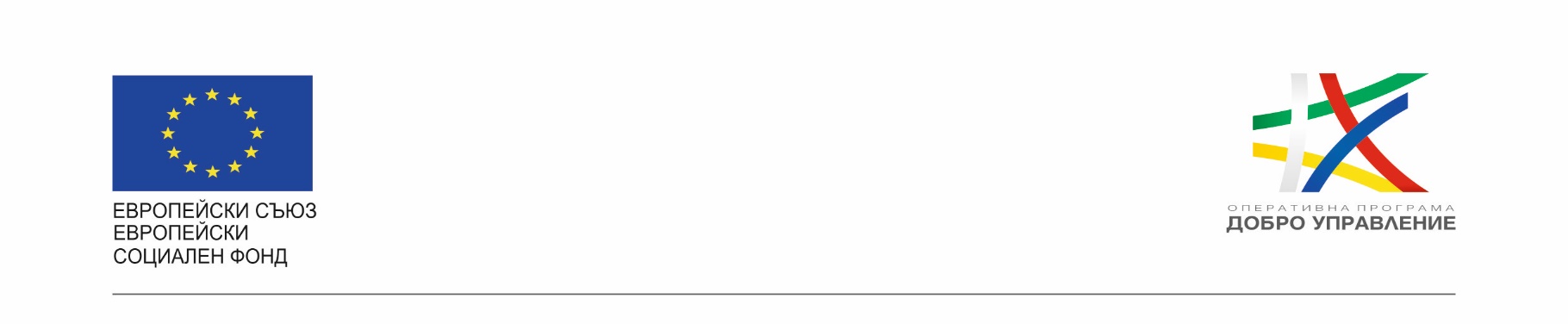 Проект „Изграждане на единна информационна система /ЕИС/ за нуждите на Комисията за финансов надзор“Проектът се осъществява в изпълнение на административен договор № BG05SFOP001-1.011-0001-C01/23.07.2020 г. за предоставяне на безвъзмездна финансова помощ по Оперативна програма „Добро управление“ /ОПДУ/, съфинансирана от Европейския съюз чрез Европейския социален фонд по процедура BG05SFOP001-1.011 чрез директно предоставяне на безвъзмездна финансова помощ за изпълнение на проект „Изграждане на единна информационна система /ЕИС/ за нуждите на Комисията за финансов надзор“, сключен между Управляващия орган на ОПДУ и Комисията за финансов надзор /КФН/.Настоящият Месечен отчет за напредъка на проекта е за периода  12.04.2023 г. – 11.05.2023 г. и съдържа информация за следните извършените дейности:За отчетния период се проведе 1 среща за синхронизация на проекта;За отчетния период екипа на КФН проведе срещи на следните теми с екипа на Скейлфокус:Отворени въпроси и обсъждане обхвата на реализация на ЕИСРаботна среща по опростяване на критичния обхват – IРаботна среща по опростяване на критичния обхват – IIСреща с Борика отн. рализация на услугитеИнтеграции EIOPA и ESMAДемо на нови разработки в ЕИСПрез отчетния период продължи работата по миграцията на данни в тестова среда и предаване на уточнените миграции на среда на КФН и потенциалната възможност да бъдат използвани при демонстриране на функционалности на ЕИС;През отчетния период бяха извършени дейности по отстраняване на дефекти и надграждане на разработеното до момента, както продължи и задълбочения анализ относно готовността на обхвата на ЕИС към срока на Прототип 6. Беше направено демо пред КФН за направени нови разработки в ЕИС;За периода 12.04.2023 г. – 11.05.2023 г. изработените човекодни по дейности са:442 човекодни за изпълнителя и 190 за възложителя.Няма промяна в регистъра на рисковете за отчетния период.